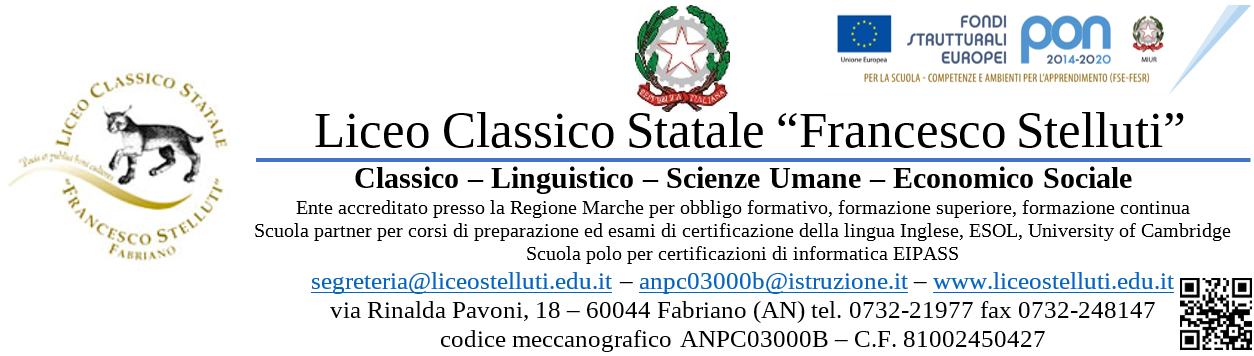 ALLEGATO AAl Dirigente ScolasticoLiceo Classico Statale “F. Stelluti”Via Rinalda Pavoni n. 18 60044 Fabriano (An)MODULO RICHIESTA PARTECIPAZIONE ALLA SELEZIONE CONCESSIONE DI  LIBRI DI TESTO IN COMODATO D’USO GRATUITO A.S. 2020/2021Fondi Strutturali  Europei –Programma Operativo Nazionale “Per la scuola, competenze e ambienti per l’apprendimento” 2014-2020. Asse I – Istruzione – Fondo Sociale Europeo (FSE) Programma Operativo Complementare “Per la scuola, competenze e ambienti per l’apprendimento” 2014-2020. Asse I – Istruzione – Fondo di Rotazione (FdR). Obiettivo Specifico 10.2 Miglioramento delle competenze chiave degli allievi    Azione 10.2.2 Azioni di integrazione e potenziamento delle aree disciplinari di base (lingua italiana,  lingue  straniere, matematica, scienze, nuove tecnologie e nuovi linguaggi, ecc.) con particolare riferimento al primo ciclo e al secondo ciclo e anche tramite percorsi on-line. PON per la scuola. Competenze e ambienti per l’apprendimento 2014-2020 PON/FSEPON 10.2.2A - FSEPON-MA-2020-49 - LIBRO - PER IL DIRITTO ALLO  STUDIO.CODICE CUP F91D20000230006 Barrare la casella di interesse:Alunno minorenne: la richiesta deve essere compilata dal genitore/tutore Alunno maggiorenne: la richiesta deve essere compilata dall’alunno interessatoRichiesta genitore (per alunno minorenne)Il/La__sottoscritt_________________________________________________________________nat__il___________________     a         _______________________________residente a ________________________________ via_________________________________tel__________________  genitore dell’alunno___________________________________________regolarmente iscritt__alla classe_______ sezione________  per l’anno scolastico   2020/2021 CHIEDEdi poter fruire in comodato d’uso gratuito per __l__ proprio figli__ dei libri di testo relativi alla classe che l’alunno frequenterà nell’a.s. 2021/2022: classe_______   sez. _______ come da elenco allegato indicante i testi scelti.A tal fine dichiara: di aver preso visione dell'Avviso di selezione di studenti beneficiari della concessione di libri di testo in comodato d'uso e di impegnarsi a rispettarne tutte le prescrizioni; che i dati di cui sopra sono veritieri; di non godere nell’a.s. 2021/22 (o di non chiedere) di analoghe forme di sostegno concessi da enti pubblici o privati;che la situazione reddituale è pari a € ____________________, come risulta dall’allegata certificazione I.S.E.E. di impegnarsi a conservare con cura i beni concessi in comodato e a rispettare tutte le prescrizioni indicate nell'Avviso di selezione; di impegnarsi a restituire i beni concessi alla scadenza stabilita; di impegnarsi a risarcire la scuola in caso di deterioramento o smarrimento/non restituzione dei beni concessi in comodato d’uso. Allega: Certificazione I.S.E.E. in corso di validità rilasciata da Ente autorizzato Elenco dei libri scelti per l’a.s. 2021/2022Documento di identità Codice fiscaleDichiarazione ai sensi del DPR 445/200 di non usufruire di altre borse di studioDichiarazione privacy Data ___________________  Firma del genitore________________________________ Richiesta alunno (se maggiorenne)Il/La__sottoscritt_________________________________________________________________nat__il___________________     a         _______________________________residente a ________________________________ via_________________________________tel__________________ regolarmente iscritt__alla classe_______ sezione_______ per l’anno scolastico   2020/2021 CHIEDEdi poter fruire in comodato d’uso gratuito dei libri di testo relativi alla classe che il sottoscritto frequenterà nell’a.s. 2021/2022: classe_______   sez. _______ come da elenco allegato indicante i testi scelti.A tal fine dichiara: di aver preso visione dell'Avviso di selezione di studenti beneficiari della concessione di libri di testo in comodato d'uso e di impegnarsi a rispettarne tutte le prescrizioni; che i dati di cui sopra sono veritieri; di non godere nell’a.s. 2021/22 (o di non chiedere) di analoghe forme di sostegno concessi da enti pubblici o privati;che la situazione reddituale è pari a € ____________________, come risulta dall’allegata certificazione I.S.E.E. di impegnarsi a conservare con cura i beni concessi in comodato e a rispettare tutte le prescrizioni indicate nell'Avviso di selezione; di impegnarsi a restituire i beni concessi alla scadenza stabilita; di impegnarsi a risarcire la scuola in caso di deterioramento o smarrimento/non restituzione dei beni concessi in comodato d’uso. Allega: Certificazione I.S.E.E. in corso di validità rilasciata da Ente autorizzato Elenco dei libri scelti per l’a.s. 2021/2022Documento di identità Codice fiscaleDichiarazione ai sensi del DPR 445/200 di non usufruire di altre borse di studioDichiarazione privacy Data ___________________  Firma dell’alunno maggiorenne________________________________ 